北京科技大学正版软件服务平台使用说明软件服务平台登录及软件下载在网页中输入平台地址http://soft.ustb.edu.cn/，打开正版软件服务平台首页；点击下载软件后会进入统一身份认证页面进行登录，登录成功后即可下载各种软件及补丁。 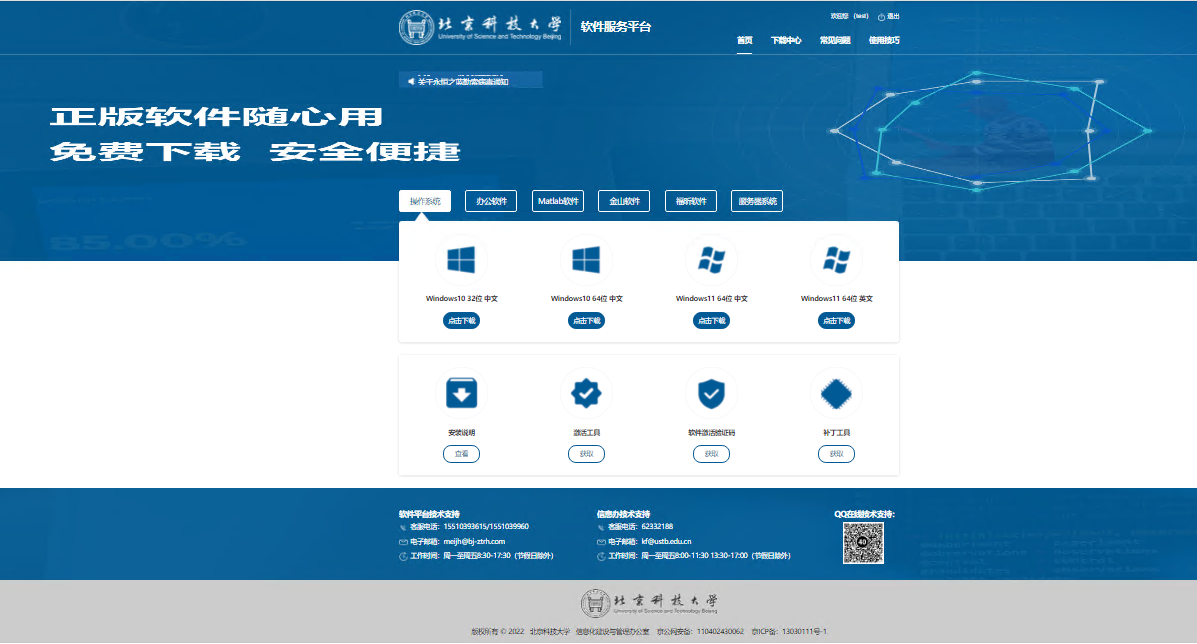 校园网外用户可以通过学校VPN（http://n.ustb.edu.cn）登录该网站，登录成功后在校园资源目录下，访问“正版软件平台”标签，即可正常使用软件平台各项服务。微软操作系统及办公软件激活授权步骤登录到正版软件服务平台，可查看“安装说明”，安装说明包括：平台使用帮助、操作系统安装激活指导、办公软件安装激活指导等。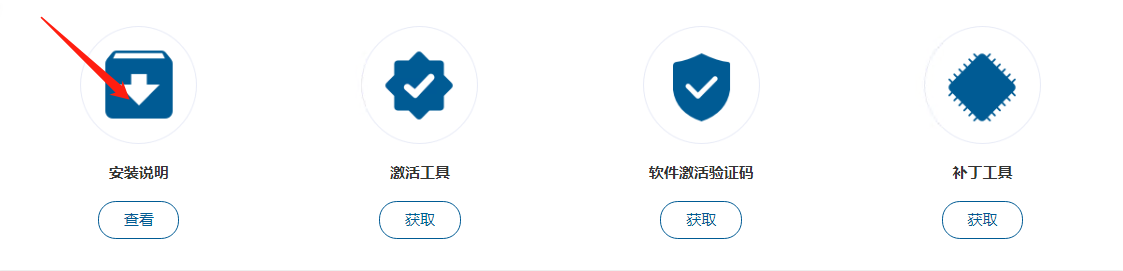 点击“激活工具”下载并运行激活工具。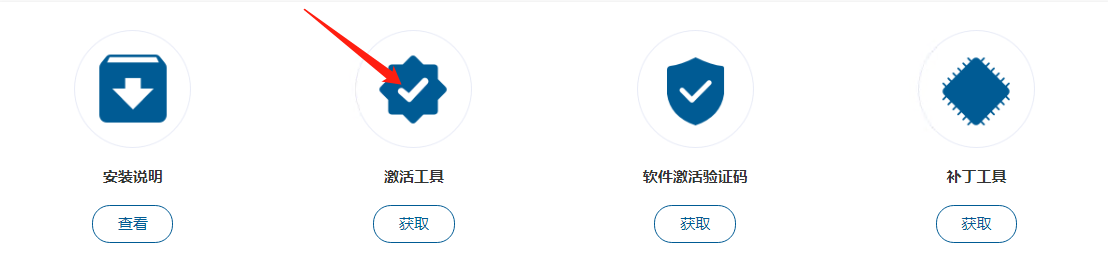 下载完成后运行该程序，弹出如下对话框：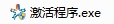 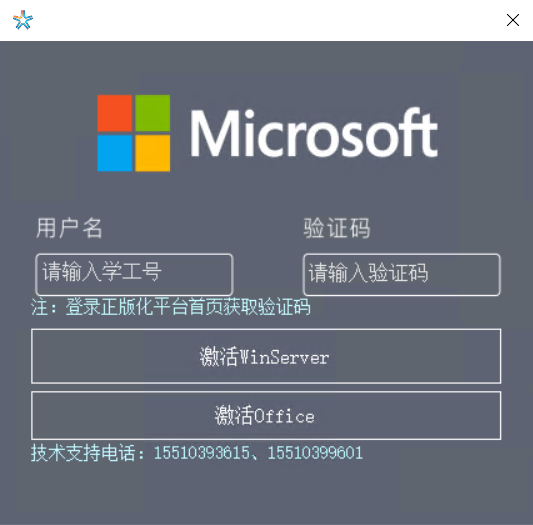 输入账号（学工号）并在正版化平台的首页点击“软件激活验证码”获取验证码。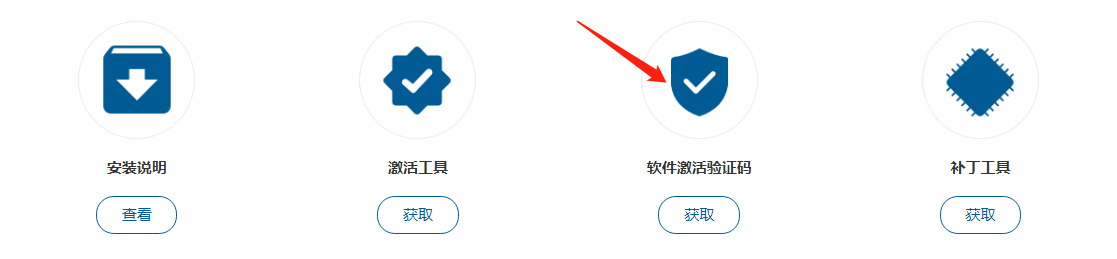 点击激活工具上的“激活Windows”或“office”按钮，提示激活成功后，您即已完成了微软Windows系统或微软Office办公软件。PS：运行激活工具提示失败或出现错误代码请参考常见问题，或通过电话方式联系工程师进行处理。微软操作系统和微软办公软件补丁更新工具。（适用于校园网内电脑使用）在正版软件服务平台主页点击“补丁工具下载”下载补丁工具。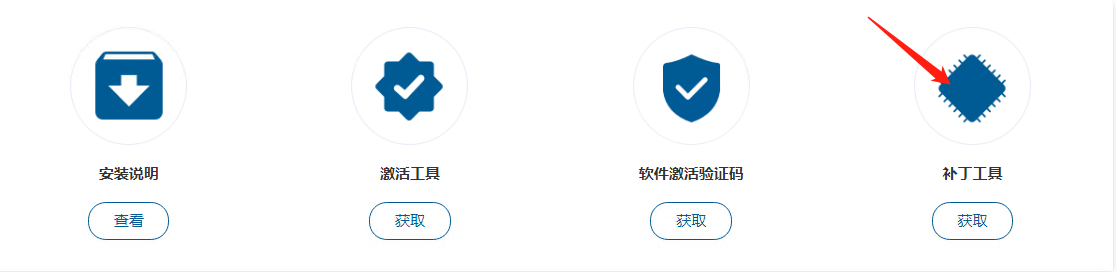 下载完成后，运行该程序 ，弹出如下对话框：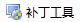 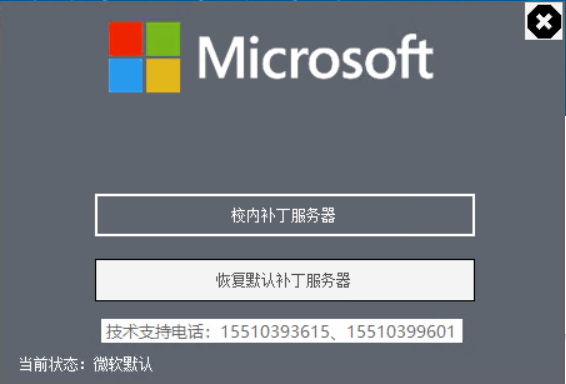 点击“设置校园局域网自动更新”设置Windows系统使用校内补丁服务器进行系统更新，以后系统补丁自动更新下载将在校园网内进行，不用访问微软官网去下载补丁，极大的提高了补丁更新的及时性和成功率。PS：若是离开学校网在校外进行系统更新的话，需要再次运行“补丁工具”并选择“设置微软默认自动更新”按钮，设置成功后就可以通过微软官网来下载补丁了。安装或激活注意事项：1.受学校激活支持的Windows软件无需重新安装，只需要从平台下载激活工具激活软件。OEM版本或其他经过授权认证的系统软件无需再次激活。Windows 7 的旗舰版，Windows 的 home 版软件不支持被激活。2.重新安装操作系统前，须做好文件备份，避免数据丢失给您造成损失。3.安装或激活的过程中可能激活不成功，如遇到问题，点击平台页面顶部的“常见问题”，进入相应页面查看问题原因及解决方法（可根据关键字进行搜索）。4.建议即时修补系统和软件漏洞，安装起作用的安全软件，重视安全问题。金山WPS 2019安装与激活通过软件服务平台下载WPS office 2019教育版，安装成功后即可正常使用，无需激活。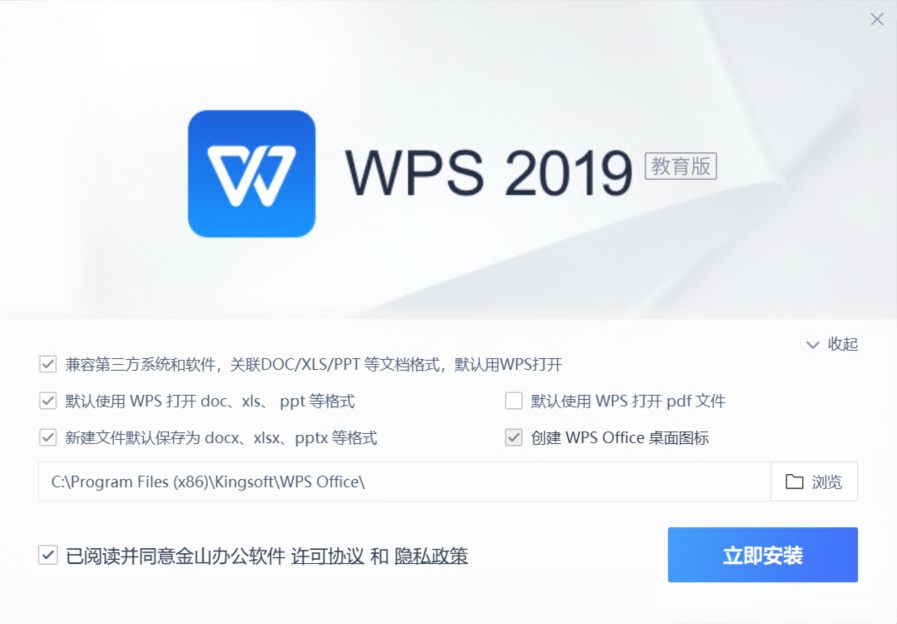 金山WPS2019（教育版）为金山软件公司为我校开放的免费试用专用版本，试用期为一年。安装成功后会提示授权到期日剩余时间，用户可以无需理会，该版本到期后会自动延长授权时间。